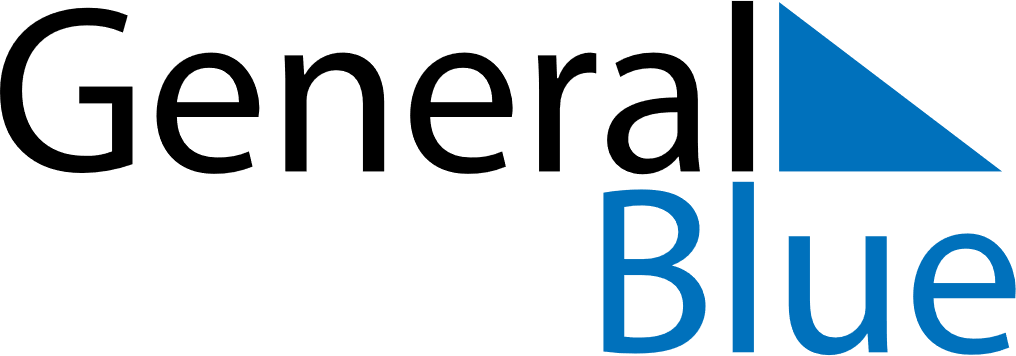 December 2022December 2022December 2022December 2022December 2022BahrainBahrainBahrainBahrainBahrainBahrainBahrainBahrainSundayMondayTuesdayWednesdayThursdayFridaySaturday1234567891011121314151617National DayAccession Day1819202122232425262728293031NOTES